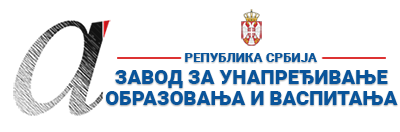 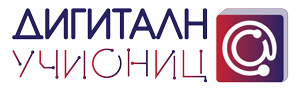 ПРИПРЕМА ЗА ЧАС*Детаљно опишите на који начин се користе функције и сегменти дигиталних образовних ресурса / алата, апликација и софтвера при реализацији овог часа.**Уз припрему за час пожељно је приложити и линк ка презентацији или линкове ка онлајн апликацијама и алатима коришћеним за реализацију часа (уколико су коришћене презентације и онлајн алати). Презентација се може урадити у било ком софтверу за израду презентација (PowerPoint, Google Slide, Prezi, Zoho Show, Sway, Canva или било који други), а избор онлајн алата и апликација је у потпуности слободан (то могу бити алати приказани на обуци, али и било који други које користите у вашем раду). Презентације треба да буду подељене преко линка ка неком од алата за складиштење података у облаку (Google Drive, OneDrive, Dropbox…). Презентације (линкови) се не могу слати преко онлајн сервиса као што је WeeTransfer и слични, јер је време складиштења података на оваквим сервисима обично ограничено на 10-15 дана, након чега се линк и подаци бришу. Презентација часа може бити и у виду видео презентације (материјала) постављене на неки од сервиса као што су YouTube, Dailymotion, TikTok…
Уколико користите дигиталне уџбенике за реализацију овог часа, довољно је само да наведете дигитални уџбеник (назив и издавача) који користите и у реду „12. Детаљан опис“ опишете на који начин се користи (који сегменти и функције) при реализацији часа.***Ред „16 Остало“ није обавезан, али може да утиче на избор за Базу радова.****НАЈКВАЛИТЕТНИЈЕ ПРИПРЕМЕ ЗА ЧАС БИЋЕ ПОСТАВЉЕНЕ У БАЗУ РАДОВА НА САЈТУ ПРОЈЕКТА https://digitalnaucionica.edu.rs/1. ШколаДеспот Стефан ВисокиДеспот Стефан ВисокиМестоДеспотовацДеспотовацДеспотовац2. Наставник (име и презиме)Далибор СтевановићДалибор СтевановићДалибор СтевановићДалибор СтевановићДалибор СтевановићДалибор Стевановић3. Модел наставе (изабрати из падајућег менија):3. Модел наставе (изабрати из падајућег менија):4. Предмет:ИсторијаИсторијаИсторијаИсторијаРазред V5. Наставна тема - модул:Стари ИстокСтари ИстокСтари ИстокСтари ИстокСтари ИстокСтари Исток6. Наставна јединица:Државе старог истокаДржаве старог истокаДржаве старог истокаДржаве старог истокаДржаве старог истокаДржаве старог истока7. Циљ наставне јединице:Усвајање знања о првим државама на Старом истоку.Усвајање знања о првим државама на Старом истоку.Усвајање знања о првим државама на Старом истоку.Усвајање знања о првим државама на Старом истоку.Усвајање знања о првим државама на Старом истоку.Усвајање знања о првим државама на Старом истоку.8. Очекивани исходи:Ученик ће бити у стању да:− лоцирају на историјској карти најважније цивилизације и државе Старог истока;– користећи историјску карту, доведу у везу особине рељефа и климе са настанком цивилизација Старог истока;– одреде место припадника друштвене групе на графичком приказу хијерархије заједнице– пореде начин живота припадника различитих друштвених слојева на Старом истоку;– наведу најважније одлике државног уређења цивилизација Старог истока.Ученик ће бити у стању да:− лоцирају на историјској карти најважније цивилизације и државе Старог истока;– користећи историјску карту, доведу у везу особине рељефа и климе са настанком цивилизација Старог истока;– одреде место припадника друштвене групе на графичком приказу хијерархије заједнице– пореде начин живота припадника различитих друштвених слојева на Старом истоку;– наведу најважније одлике државног уређења цивилизација Старог истока.Ученик ће бити у стању да:− лоцирају на историјској карти најважније цивилизације и државе Старог истока;– користећи историјску карту, доведу у везу особине рељефа и климе са настанком цивилизација Старог истока;– одреде место припадника друштвене групе на графичком приказу хијерархије заједнице– пореде начин живота припадника различитих друштвених слојева на Старом истоку;– наведу најважније одлике државног уређења цивилизација Старог истока.Ученик ће бити у стању да:− лоцирају на историјској карти најважније цивилизације и државе Старог истока;– користећи историјску карту, доведу у везу особине рељефа и климе са настанком цивилизација Старог истока;– одреде место припадника друштвене групе на графичком приказу хијерархије заједнице– пореде начин живота припадника различитих друштвених слојева на Старом истоку;– наведу најважније одлике државног уређења цивилизација Старог истока.Ученик ће бити у стању да:− лоцирају на историјској карти најважније цивилизације и државе Старог истока;– користећи историјску карту, доведу у везу особине рељефа и климе са настанком цивилизација Старог истока;– одреде место припадника друштвене групе на графичком приказу хијерархије заједнице– пореде начин живота припадника различитих друштвених слојева на Старом истоку;– наведу најважније одлике државног уређења цивилизација Старог истока.Ученик ће бити у стању да:− лоцирају на историјској карти најважније цивилизације и државе Старог истока;– користећи историјску карту, доведу у везу особине рељефа и климе са настанком цивилизација Старог истока;– одреде место припадника друштвене групе на графичком приказу хијерархије заједнице– пореде начин живота припадника различитих друштвених слојева на Старом истоку;– наведу најважније одлике државног уређења цивилизација Старог истока.9. Методе рада:Монолошка и ДијалошкаМонолошка и ДијалошкаМонолошка и ДијалошкаМонолошка и ДијалошкаМонолошка и ДијалошкаМонолошка и Дијалошка10. Облици рада:ФронталниФронталниФронталниФронталниФронталниФронтални11. Потребна опрема / услови / наставна средства / софтвер – апликације - алати за реализацију часаУџбеник, табла, телевизор и компјутер за пуштање презентације, Microsoft Power paint софтвер.Уџбеник, табла, телевизор и компјутер за пуштање презентације, Microsoft Power paint софтвер.Уџбеник, табла, телевизор и компјутер за пуштање презентације, Microsoft Power paint софтвер.Уџбеник, табла, телевизор и компјутер за пуштање презентације, Microsoft Power paint софтвер.Уџбеник, табла, телевизор и компјутер за пуштање презентације, Microsoft Power paint софтвер.Уџбеник, табла, телевизор и компјутер за пуштање презентације, Microsoft Power paint софтвер.12. Детаљан опис начина употребе дигиталних образовних материјала / дигиталних уџбеника / апликација и алата*Током фронталног предавања наставник покреће на ТВ-у дигитални уџбеник ( уџбеник Историја 5, КЛЕТТ, 2019.)који ће бити коришћен како би се напоменуле кључне чињенице из наставне јединице, видео записи који допуњују наставну јединицу, задаци, карте, делови Хамурабијевог законика, илустрације.У завршном делу  часа наставник пушта приложену презентацију како би  ученици лакше обновили стечена знања. Након одржаног часа ученици ће на гугл учионици добити гугл упитник са кратким питањима везаним за наставну јединицу.Током фронталног предавања наставник покреће на ТВ-у дигитални уџбеник ( уџбеник Историја 5, КЛЕТТ, 2019.)који ће бити коришћен како би се напоменуле кључне чињенице из наставне јединице, видео записи који допуњују наставну јединицу, задаци, карте, делови Хамурабијевог законика, илустрације.У завршном делу  часа наставник пушта приложену презентацију како би  ученици лакше обновили стечена знања. Након одржаног часа ученици ће на гугл учионици добити гугл упитник са кратким питањима везаним за наставну јединицу.Током фронталног предавања наставник покреће на ТВ-у дигитални уџбеник ( уџбеник Историја 5, КЛЕТТ, 2019.)који ће бити коришћен како би се напоменуле кључне чињенице из наставне јединице, видео записи који допуњују наставну јединицу, задаци, карте, делови Хамурабијевог законика, илустрације.У завршном делу  часа наставник пушта приложену презентацију како би  ученици лакше обновили стечена знања. Након одржаног часа ученици ће на гугл учионици добити гугл упитник са кратким питањима везаним за наставну јединицу.Током фронталног предавања наставник покреће на ТВ-у дигитални уџбеник ( уџбеник Историја 5, КЛЕТТ, 2019.)који ће бити коришћен како би се напоменуле кључне чињенице из наставне јединице, видео записи који допуњују наставну јединицу, задаци, карте, делови Хамурабијевог законика, илустрације.У завршном делу  часа наставник пушта приложену презентацију како би  ученици лакше обновили стечена знања. Након одржаног часа ученици ће на гугл учионици добити гугл упитник са кратким питањима везаним за наставну јединицу.Током фронталног предавања наставник покреће на ТВ-у дигитални уџбеник ( уџбеник Историја 5, КЛЕТТ, 2019.)који ће бити коришћен како би се напоменуле кључне чињенице из наставне јединице, видео записи који допуњују наставну јединицу, задаци, карте, делови Хамурабијевог законика, илустрације.У завршном делу  часа наставник пушта приложену презентацију како би  ученици лакше обновили стечена знања. Након одржаног часа ученици ће на гугл учионици добити гугл упитник са кратким питањима везаним за наставну јединицу.Током фронталног предавања наставник покреће на ТВ-у дигитални уџбеник ( уџбеник Историја 5, КЛЕТТ, 2019.)који ће бити коришћен како би се напоменуле кључне чињенице из наставне јединице, видео записи који допуњују наставну јединицу, задаци, карте, делови Хамурабијевог законика, илустрације.У завршном делу  часа наставник пушта приложену презентацију како би  ученици лакше обновили стечена знања. Након одржаног часа ученици ће на гугл учионици добити гугл упитник са кратким питањима везаним за наставну јединицу.Планиране активности наставникаПланиране активности наставникаПланиране активности ученикаПланиране активности ученикаПланиране активности ученикаПланиране активности ученика13.1. Уводни део часа Како би ученици били мотивисани за нове садржаје,наставник поставља питање из уџбеника са стране 36 Истраживачки путоказ: Како настају прве државе?Циљ питања је да подстакне пажњу ученика и уведеих у нове наставне садржаје.Након изнетих једноставних закључака до којих су дошли ученици кроз разговор с наставником приступа се новим садржајима.Како би ученици били мотивисани за нове садржаје,наставник поставља питање из уџбеника са стране 36 Истраживачки путоказ: Како настају прве државе?Циљ питања је да подстакне пажњу ученика и уведеих у нове наставне садржаје.Након изнетих једноставних закључака до којих су дошли ученици кроз разговор с наставником приступа се новим садржајима.Ученици слушају излагање наставника и прате дигитални уџбеник на екрану у учионици. Ученици одговарају на питања која поставља наставник, уско повезана са наставном јединицом која се обрађује на овом часу.Ученици слушају излагање наставника и прате дигитални уџбеник на екрану у учионици. Ученици одговарају на питања која поставља наставник, уско повезана са наставном јединицом која се обрађује на овом часу.Ученици слушају излагање наставника и прате дигитални уџбеник на екрану у учионици. Ученици одговарају на питања која поставља наставник, уско повезана са наставном јединицом која се обрађује на овом часу.Ученици слушају излагање наставника и прате дигитални уџбеник на екрану у учионици. Ученици одговарају на питања која поставља наставник, уско повезана са наставном јединицом која се обрађује на овом часу.13.2. Средишњи део часаНаставник уводи ученике у нову тематску целину.Наставник наглашава да је најдужи период историје стари век, током којег су настале прве државе. Наставник упућује ученике на карту на страни 36. и увелиучава на тв-у из дигиталног уџбеника. Указује на најстарије државе обележене на карти, дефинише њихов географски положај и даје основне информације.Наставник описује процес настанка држава. Наводи њене најзначајније чиниоце и објашњава значење речи чиновници У даљем току часа наставник описује процес раслојавања друштва и упознаје ученике с друштвом Старог истока.Наставник упознаје ученике с простором који обухвата Стари исток.Потом наставник дефинише значење појма Месопотамија, простор који је ова област обухватала и приповеда хронолошки о народима и државама које су настајале и нестајале на овом простору током старог века.Прво истиче значај Сумера, описује њихове државне организације и наглашава њихове тековине. Упућује ученике на слике зигурата на страни 38 и увелиучава на тв-у из дигиталног уџбеника, објашњава сам појам и пита ученике: Која знања и вештине су неопходни да би се саградила оваква грађевина?Потом приповеда о Старом вавилонском царству. Наставник упућује ученике на страну 39 уџбеника и слику Хамурабијевог законика и увелиучава на тв-у из дигиталног уџбеника. Описује сликовну представу на врху, а затим тражи од ученика да размисле и одговоре на питање: Како разумете ситуацију у којој бог валадру дарује законе а владар народу?У даљем току часа наставник излаже о Асирцима, њиховој држави инајзначајнијим тековинама.Своја излагање о народима и државама на простору Месопотамије наставник завршаваприповедајући о доласкуПерсијанаца на ове просторе. Истиче најважније особености државе и друштва овог народа, као и најзначајније тековине.Наставник излагање одржавама и народима Старог истока наставља информацијама о Феничанима и Јеврејима. Показује простор на којем су наведени народи формирали државе. Ученици прате на карти у уџбенику на страни 40 и увелиучава на тв-у из дигиталног уџбеника. Истиче њихове најзначајније тековинеи повезује с појавама из савременог доба.У даљем току часа наставник приповеда о египатској држави. Упознаје ученике с простором на којем је настала.У наставку излагања о египатској држави наставник излаже о пирамидама, њиховој изградњи, намени, као и о фараонима.Наставник уводи ученике у нову тематску целину.Наставник наглашава да је најдужи период историје стари век, током којег су настале прве државе. Наставник упућује ученике на карту на страни 36. и увелиучава на тв-у из дигиталног уџбеника. Указује на најстарије државе обележене на карти, дефинише њихов географски положај и даје основне информације.Наставник описује процес настанка држава. Наводи њене најзначајније чиниоце и објашњава значење речи чиновници У даљем току часа наставник описује процес раслојавања друштва и упознаје ученике с друштвом Старог истока.Наставник упознаје ученике с простором који обухвата Стари исток.Потом наставник дефинише значење појма Месопотамија, простор који је ова област обухватала и приповеда хронолошки о народима и државама које су настајале и нестајале на овом простору током старог века.Прво истиче значај Сумера, описује њихове државне организације и наглашава њихове тековине. Упућује ученике на слике зигурата на страни 38 и увелиучава на тв-у из дигиталног уџбеника, објашњава сам појам и пита ученике: Која знања и вештине су неопходни да би се саградила оваква грађевина?Потом приповеда о Старом вавилонском царству. Наставник упућује ученике на страну 39 уџбеника и слику Хамурабијевог законика и увелиучава на тв-у из дигиталног уџбеника. Описује сликовну представу на врху, а затим тражи од ученика да размисле и одговоре на питање: Како разумете ситуацију у којој бог валадру дарује законе а владар народу?У даљем току часа наставник излаже о Асирцима, њиховој држави инајзначајнијим тековинама.Своја излагање о народима и државама на простору Месопотамије наставник завршаваприповедајући о доласкуПерсијанаца на ове просторе. Истиче најважније особености државе и друштва овог народа, као и најзначајније тековине.Наставник излагање одржавама и народима Старог истока наставља информацијама о Феничанима и Јеврејима. Показује простор на којем су наведени народи формирали државе. Ученици прате на карти у уџбенику на страни 40 и увелиучава на тв-у из дигиталног уџбеника. Истиче њихове најзначајније тековинеи повезује с појавама из савременог доба.У даљем току часа наставник приповеда о египатској држави. Упознаје ученике с простором на којем је настала.У наставку излагања о египатској држави наставник излаже о пирамидама, њиховој изградњи, намени, као и о фараонима.Ученици слушају. Дискутују са наставником Ученици уз помоћ наставника долазе до закључка. Размишљају и одговарају на питања. Пишу у свеске. Питају. Анализирају друштвену пирамиду, фотографије пирамида, египатских владара.Ученици слушају. Дискутују са наставником Ученици уз помоћ наставника долазе до закључка. Размишљају и одговарају на питања. Пишу у свеске. Питају. Анализирају друштвену пирамиду, фотографије пирамида, египатских владара.Ученици слушају. Дискутују са наставником Ученици уз помоћ наставника долазе до закључка. Размишљају и одговарају на питања. Пишу у свеске. Питају. Анализирају друштвену пирамиду, фотографије пирамида, египатских владара.Ученици слушају. Дискутују са наставником Ученици уз помоћ наставника долазе до закључка. Размишљају и одговарају на питања. Пишу у свеске. Питају. Анализирају друштвену пирамиду, фотографије пирамида, египатских владара.13.3. Завршни део часаУ завршном делу часа наставник пушта приложену презентацију како би  ученици лакше обновили стечена знања. У завршном делу часа наставник пушта приложену презентацију како би  ученици лакше обновили стечена знања. Ученици одговарају на питања: Где настају прве државе?  Како настаје држава? Ко се налази на челу Египта? Како се делило становништво у старом веку? Ко је донео први законик?Ученици одговарају на питања: Где настају прве државе?  Како настаје држава? Ко се налази на челу Египта? Како се делило становништво у старом веку? Ко је донео први законик?Ученици одговарају на питања: Где настају прве државе?  Како настаје држава? Ко се налази на челу Египта? Како се делило становништво у старом веку? Ко је донео први законик?Ученици одговарају на питања: Где настају прве државе?  Како настаје држава? Ко се налази на челу Египта? Како се делило становништво у старом веку? Ко је донео први законик?14. Линкови** ка презентацији која прати час ка дигиталном образовном садржају / алатима / апликацијама  ка свим осталим онлајн садржајима који дају увид у припрему за час и његову реализацију Гугл упитик: https://forms.gle/7fUyS4b1LyEDjuie9Презентација: https://drive.google.com/file/d/1fscbHw3sig32XiBjadGZtNiFK2ciQ0sp/view?usp=sharingГугл упитик: https://forms.gle/7fUyS4b1LyEDjuie9Презентација: https://drive.google.com/file/d/1fscbHw3sig32XiBjadGZtNiFK2ciQ0sp/view?usp=sharingГугл упитик: https://forms.gle/7fUyS4b1LyEDjuie9Презентација: https://drive.google.com/file/d/1fscbHw3sig32XiBjadGZtNiFK2ciQ0sp/view?usp=sharingГугл упитик: https://forms.gle/7fUyS4b1LyEDjuie9Презентација: https://drive.google.com/file/d/1fscbHw3sig32XiBjadGZtNiFK2ciQ0sp/view?usp=sharingГугл упитик: https://forms.gle/7fUyS4b1LyEDjuie9Презентација: https://drive.google.com/file/d/1fscbHw3sig32XiBjadGZtNiFK2ciQ0sp/view?usp=sharingГугл упитик: https://forms.gle/7fUyS4b1LyEDjuie9Презентација: https://drive.google.com/file/d/1fscbHw3sig32XiBjadGZtNiFK2ciQ0sp/view?usp=sharing15. Начини провере остварености исходаНа основу упитника на крају часа као и на основу домаћег задатка које се ради посредством гугл учионице.На основу упитника на крају часа као и на основу домаћег задатка које се ради посредством гугл учионице.На основу упитника на крају часа као и на основу домаћег задатка које се ради посредством гугл учионице.На основу упитника на крају часа као и на основу домаћег задатка које се ради посредством гугл учионице.На основу упитника на крају часа као и на основу домаћег задатка које се ради посредством гугл учионице.На основу упитника на крају часа као и на основу домаћег задатка које се ради посредством гугл учионице.16. Остало (нпр. стандарди, кључни појмови, корелација, међупредметне компетенције и сл.)***Образовни стандарди: ИС.1.1.6., ИС.1.1.8., ИС.1.1.9., ИС.1.1.10., ИС.1.2.1., ИС.1.2.4., ИС.2.1.1., ИС.2.1.4., ИС.2.1.6., ИС.2.2.1., ИС.3.1.2.Корелација: географија, ликовна култура, верска настава, свакодневни живот у прошлостиМеђупредметне компетенције:Компетенција за учењеРад са подацима и информацијамаКомуникацијаКључни појмови: Држава, робовласничко друштво, Стари исток, Месопотамија, Феничани, Јевреји, ЕгипатОбразовни стандарди: ИС.1.1.6., ИС.1.1.8., ИС.1.1.9., ИС.1.1.10., ИС.1.2.1., ИС.1.2.4., ИС.2.1.1., ИС.2.1.4., ИС.2.1.6., ИС.2.2.1., ИС.3.1.2.Корелација: географија, ликовна култура, верска настава, свакодневни живот у прошлостиМеђупредметне компетенције:Компетенција за учењеРад са подацима и информацијамаКомуникацијаКључни појмови: Држава, робовласничко друштво, Стари исток, Месопотамија, Феничани, Јевреји, ЕгипатОбразовни стандарди: ИС.1.1.6., ИС.1.1.8., ИС.1.1.9., ИС.1.1.10., ИС.1.2.1., ИС.1.2.4., ИС.2.1.1., ИС.2.1.4., ИС.2.1.6., ИС.2.2.1., ИС.3.1.2.Корелација: географија, ликовна култура, верска настава, свакодневни живот у прошлостиМеђупредметне компетенције:Компетенција за учењеРад са подацима и информацијамаКомуникацијаКључни појмови: Држава, робовласничко друштво, Стари исток, Месопотамија, Феничани, Јевреји, ЕгипатОбразовни стандарди: ИС.1.1.6., ИС.1.1.8., ИС.1.1.9., ИС.1.1.10., ИС.1.2.1., ИС.1.2.4., ИС.2.1.1., ИС.2.1.4., ИС.2.1.6., ИС.2.2.1., ИС.3.1.2.Корелација: географија, ликовна култура, верска настава, свакодневни живот у прошлостиМеђупредметне компетенције:Компетенција за учењеРад са подацима и информацијамаКомуникацијаКључни појмови: Држава, робовласничко друштво, Стари исток, Месопотамија, Феничани, Јевреји, ЕгипатОбразовни стандарди: ИС.1.1.6., ИС.1.1.8., ИС.1.1.9., ИС.1.1.10., ИС.1.2.1., ИС.1.2.4., ИС.2.1.1., ИС.2.1.4., ИС.2.1.6., ИС.2.2.1., ИС.3.1.2.Корелација: географија, ликовна култура, верска настава, свакодневни живот у прошлостиМеђупредметне компетенције:Компетенција за учењеРад са подацима и информацијамаКомуникацијаКључни појмови: Држава, робовласничко друштво, Стари исток, Месопотамија, Феничани, Јевреји, ЕгипатОбразовни стандарди: ИС.1.1.6., ИС.1.1.8., ИС.1.1.9., ИС.1.1.10., ИС.1.2.1., ИС.1.2.4., ИС.2.1.1., ИС.2.1.4., ИС.2.1.6., ИС.2.2.1., ИС.3.1.2.Корелација: географија, ликовна култура, верска настава, свакодневни живот у прошлостиМеђупредметне компетенције:Компетенција за учењеРад са подацима и информацијамаКомуникацијаКључни појмови: Држава, робовласничко друштво, Стари исток, Месопотамија, Феничани, Јевреји, Египат